ГОСУДАРСТВЕННАЯ СЛУЖБА УПРАВЛЕНИЯ ДОКУМЕНТАЦИЕЙ И АРХИВАМИПРИДНЕСТРОВСКОЙ МОЛДАВСКОЙ РЕСПУБЛИКИР А С П О Р Я Ж Е Н И Е11.09.2020____________                                                                                 №______14________г. Тирасполь┌                   Об утверждении              ┐Методических рекомендаций по разработке органами государственной власти и управления Приднестровской Молдавской Республики Сводных (индивидуальных) номенклатур делВ целях оказания методической помощи в организации работы по подготовке Сводных (индивидуальных) номенклатур дел органами государственной власти и управления Приднестровской Молдавской Республики с учетом использования в документационном обеспечении управления компьютерных информационных технологий, приказываю:1. Утвердить Методические рекомендации по разработке органами государственной власти и управления Приднестровской Молдавской Республики Сводных (индивидуальных) номенклатур дел» (далее – Методические рекомендации) согласно Приложению к настоящему Распоряжению.2. Органам государственной власти и управления Приднестровской Молдавской Республики при разработке номенклатур дел на 2021 год и последующие годы руководствоваться настоящими Методическими рекомендациями.Начальник                                                                                                         З.Г.Тодорашко2                                                                                            Приложение                                                                                                            к Распоряжению ГСУДА ПМР                                                                                                           от 11.09.2020 №__14__Методические рекомендации по разработке органами государственной власти и управления Сводных (индивидуальных) номенклатур дел1.Общие положения1. Методические рекомендации по разработке органами государственной власти и управления Сводных (индивидуальных) номенклатур дел (далее - Методические рекомендации) определяют порядок организации работы по подготовке Сводных (индивидуальных)  номенклатур дел для органов государственной власти и управления и иных государственных органов, раскрывают методику составления Сводных (индивидуальных) номенклатур дел (определение схемы построения (структуры), систематизация дел внутри разделов, установление сроков хранения дел), порядок их применения, оформления, согласования, утверждения и внедрения.Предназначены для использования в работе органов государственной власти и управления (министерств, ведомств, комитетов, служб), а также иных органов власти, организаций и учреждений.2. Методические рекомендации подготовлены в соответствии с подпунктом г) пункта 8 Положения о Государственной службе управления документацией и архивами Приднестровской Молдавской Республики, утвержденного Указом Президента ПМР от 20 февраля 2017 года N 133 (САЗ 17-09), с изменениями и дополнениями, внесенными указами  Президента  Приднестровской  Молдавской  Республики  от 31  октября 2018 года  № 413  (САЗ 18-44), от 22 мая 2019 года № 167 (САЗ 19-19),  пунктами 47-58 Основных правил работы ведомственных архивов ПМР, утвержденных Приказом ГСУДА ПМР от 21.08.2007 № 22 (САЗ 07-42),  пунктами 9.1.1- 9.1.5 Типовой инструкции по делопроизводству в министерствах и ведомствах ПМР, утвержденной Приказом ГСУДА ПМР от 18.04.2002 № 5 (АЗ 02-23), в целях оказания методической помощи органам государственной власти и управления в разработке Сводных (индивидуальных) номенклатур (далее – Сводная номенклатура дел).Разработка Сводной номенклатуры дел направлена на качественное формирование дел в делопроизводстве органа государственной власти и управления.2. Организация работы по составлению Сводной номенклатуры дел3. Организация работы по составлению Сводной номенклатуры дел включает:- принятие решения о разработке Сводной номенклатуры дел;- разработку Сводной номенклатуры дел.Решение о разработке Сводной номенклатуры дел может оформляться приказом органа государственной власти и управления. Возможно включение разработки Сводной номенклатуры дел в годовой план работы органа государственной власти и управления.Для разработки Сводной номенклатуры дел в органе государственной власти и управления может создаваться рабочая группа, состоящая из представителей службы делопроизводства, архива и других структурных подразделений органа государственной власти и управления, в том числе в области информационных технологий, или разработка Сводной номенклатуры дел возлагается на структурное подразделение органа государственной власти и управления, как правило на службу ДОУ.33. Разработка Сводных номенклатур дел4. Сводная номенклатура дел разрабатывается на основании действующего законодательства ПМР в сфере архивного дела и делопроизводства, настоящих Методических рекомендаций, нормативных и распорядительных документов органа государственной власти и управления.Разработка Сводной номенклатуры дел начинается с изучения задач и функций органа государственной власти и управления, целей, предмета и видов осуществляемой им деятельности, его структуры, а также состава документов, образующихся в процессе деятельности.В результате анализа собранного материала формируется схема построения (структура) Сводной номенклатуры дел.5. Сводная номенклатура дел может включать следующие разделы:- Оглавление;- Список сокращений;- Сводная номенклатура дел;- Пояснительная записка к Сводной номенклатуре дел.Раздел "Список сокращений" составляется при наличии более трех - пяти сокращений, требующих расшифровки. Небольшое количество сокращений допускается раскрывать в подстрочных сносках.6. На основании анализа организационной структуры и функций органа государственной власти и управления, количества и содержания дел принимается решение о структуре раздела - "Сводная номенклатура дел".Рекомендуется располагать заголовки дел в форме Сводной номенклатуры дел в соответствии с одним из следующих принципов:- структурный принцип (заголовки дел группируются в разделы в соответствии со структурой органа государственной власти;- функциональный принцип (заголовки дел группируются в разделы в соответствии с функциями (направлениями деятельности) - применяется, в основном, для подведомственных организаций).При структурном принципе организации Сводной номенклатуры дел разделы устанавливаются в последовательности, принятой распорядительными документами о структуре органа государственной власти. Соответственно устанавливаются и номера разделов.При использовании функционального принципа разделы располагаются в порядке от общих управленческих функций (организация деятельности, руководство, планирование и др.) к функциям основной деятельности и другим вопросам деятельности органа государственной власти.Разделы Сводной номенклатуры дел, построенной по функциональному принципу, обозначаются в соответствии с наименованиями функций: "планирование", "кадровое обеспечение", "финансирование", а также наименованиями направлений основной деятельности: "систематизация законодательства", "организация учебного процесса" и др.И структурный, и функциональный принципы организации разделов, как правило, позволяют выделять подразделы:- если структурное подразделение имеет внутреннюю структуру (например, управление и его отделы);- при выделении в пределах функции отдельных участков работы (например, планирование деятельности включает прогнозирование и текущее планирование).В Сводную номенклатуру дел включаются дела, состоящие полностью из документов на бумажном носителе, и дела, состоящие из электронных документов (полностью или частично), о чем делается соответствующая отметка в графе «Примечания»: - «только электронный документ» (далее - «только ЭД»), если документы создаются только в электронном виде;4- «бумажный и электронный документ» (далее – «БД и ЭД»), если в дело формируются бумажные и электронные документы.7. Рекомендуемая форма Сводной номенклатуры дел* содержит следующие графы (приложение N 1):1 - индекс дела;2 - заголовок дела;3 – количество дел;4 - срок хранения и N статьи по перечню;5 - примечание.Каждому делу в Сводной номенклатуре дел присваивается индекс, состоящий из цифрового обозначения раздела и порядкового номера заголовка дела в пределах раздела. Индексы дел обозначаются арабскими цифрами.Например: 01-02 "Приказы министра по основной деятельности", где:01 - обозначение раздела: "Руководство";02 - порядковый номер заголовка дела внутри раздела.Индексация может иметь более двух уровней, если структурное подразделение имеет внутреннюю структуру.Например, 05-02-15, где:05 - номер раздела, соответствующего управлению;02 - номер отдела;15 - порядковый номер дела.8. Заголовки дел Сводной номенклатуры дел составляются на основе заголовков дел, образующихся в деятельности органа государственной власти и управления. При этом рекомендуется редактирование заголовков с точки зрения их соответствия следующим требованиям: заголовок дела должен точно и в обобщенной форме отражать основное содержание и состав документов дела; не содержать неконкретных формулировок (например, общие материалы, разная переписка); не содержать вводных слов и сложных грамматических конструкций.Заголовки дел группируются по разделам, подразделам Сводной номенклатуры дел. Внутри разделов, подразделов они располагаются по степени значимости.В разделы рекомендуется включать заголовки дел в следующей последовательности:нормативные правовые акты вышестоящего органа государственной власти;распорядительные документы органа государственной власти;протоколы и решения коллегиальных и совещательных органов;плановые, отчетные документы в последовательности от наибольшего временного периода - к наименьшему (отчет о выполнении плана за год, отчет о выполнении плана за ... полугодие ... года и т.д.);документы, отражающие основную деятельность.В конце разделов указываются переписка и заголовки регистрационно-учетных форм.Заголовки дел, заведенных по географическому признаку, вносятся по алфавиту географических названий.При разработке Сводной номенклатуры дел рекомендуется учитывать следующие правила составления заголовков дел:     	Заголовок дела должен четко и в обобщенной форме отражать основное содержание и состав документов дела.Заголовок дела должен отражать признак, по которому оно сформировано:- номинальный признак - дело сформировано из документов одного вида, наименование которого отражено в заголовке;- авторский признак - дело содержит документы одного автора (организации, должностного лица, гражданина), что отражено в заголовке;- корреспондентский признак выражается в названии партнера по переписке и используется при составлении заголовков к делам по переписке;- предметно-вопросный признак характеризует содержание документов дела;5- хронологический признак определяет отрезок времени, документы за который сгруппированы в деле;- географический признак называет территорию, к которой относятся документы, формируемые в дело.В большинстве случаев заголовок дела отражает сочетание нескольких принципов.Например, заголовок дела "Протоколы ученого совета о научной деятельности" сформирован в соответствии со следующими признаками:- номинальным - "протоколы";- авторским - "ученого совета";- предметно - вопросным - "о научной деятельности".Заголовок дела "Документы по разработке концепции развития Слободзейского района" сформирован в соответствии с принципами:- предметно-вопросным - "по разработке концепции развития";- географическим - "Слободзейского района".Заголовок "Отчеты о работе министерства за 2020 год" учитывает принципы:- номинальный - "отчеты";- авторский - "министерства";- хронологический - "за 2020 год".Конкретный состав элементов заголовка дела определяется характером и содержанием документов дела.В заголовках дел, содержащих документы разных видов, относящиеся к одному вопросу, употребляется термин "документы", а в конце заголовка в скобках указываются основные разновидности включенных в дело документов.Например:"Документы о проведении занятий по повышению квалификации (учебные программы, экзаменационные ведомости)".В заголовках дел, содержащих переписку, указывается с кем и по какому вопросу она ведется. Если переписка ведется с однородными корреспондентами, в заголовке дела они указываются обобщенно.Например:"Переписка с государственными администрациями городов (районов) о деятельности архивных органов ".Если переписка ведется с разными организациями, последние в заголовке дела не указываются.Например:"Переписка об изменении бюджетных назначений и размеров финансирования".В заголовке дела указывается конкретный корреспондент, если переписка ведется только с ним.Например:"Переписка с Государственной службой управления документацией и архивами ПМР о комплектовании Архивного фонда".В заголовках дел, содержащих плановые или отчетные документы, указывается период (квартал, полугодие, год), на (за) который составлены планы (отчеты).Например:"Годовые отчеты о деятельности министерства".В заголовке дела, содержащего статистические формы, должно быть указано название формы и ее номер или условное обозначение (шифр).Например:"Квартальные статистические отчеты "Сведения о государственной регистрации актов гражданского состояния и органах, ее осуществляющих" (форма N 26)".Порядок расположения заголовков дел внутри разделов и подразделов номенклатуры    дел   определяется   степенью   важности   документов, составляющих дела, и их взаимосвязью.6Вначале      располагаются      заголовки     дел, содержащих организационно-распорядительную документацию. При этом заголовки дел, содержащие    постановления   и   приказы   вышестоящих   организаций, располагаются   перед   заголовками   дел   с приказами руководителя организации.  Далее располагаются заголовки дел, содержащие плановые и отчетные документы.     	Заголовки    дел, заведенных    по    географическому   и   по корреспондентскому признакам, вносятся в номенклатуру дел по алфавиту географических названий или корреспондентов.Заголовки   дел   могут уточняться в процессе формирования и оформления дел.9 В графе 3 номенклатуры дел указывается количество дел (томов, частей). Она заполняется по окончании календарного года.10. При проставлении в графе 4 сроков хранения дел указываются номера статей, установленные на основе типовых и ведомственных перечней:- Перечня типовых управленческих архивных документов, образующихся в процессе деятельности органов государственной власти и управления Приднестровской Молдавской Республики, органов местного самоуправления и организаций, с указанием сроков их хранения от 12 мая 2020 года № 33 (САЗ 20-26); - Ведомственного (отраслевого )перечня документов, образующихся в процессе деятельности органа государственной власти и управления, с указанием сроков их хранения, при его наличии и дается ссылка на название перечня, которым установлен соответствующий срок хранения. Не допускается разделение графы 4 на две графы "Сроки хранения дела" и "N статьи по перечню".Отметка "ЭПК", проставленная к срокам хранения отдельных категорий дел, означает, что документы, включенные в дело или их часть, могут быть отнесены к сроку хранения "постоянно" или срок их временного хранения может быть продлен исходя из их практической надобности.Срок хранения "до минования надобности" означает, что документы имеют только практическое значение, и срок их хранения не может быть менее 1 года.	В процессе разработки Сводной номенклатуры дел могут быть выявлены документы, образующиеся в деятельности органа государственной власти, сроки хранения которых не предусмотрены в перечнях документов со сроками хранения и иных нормативных правовых актах. Сроки хранения таких документов предлагаются рабочей группой по разработке Сводной номенклатуры дел по результатам анализа предложений профильных структурных подразделений  и рассматриваются центральной экспертной комиссией (далее - ЦЭК) органа государственной власти и управления при обсуждении Сводной номенклатуры дел, после чего протокол ЦЭК с решением об установлении сроков хранения для документов не предусмотрены в типовых или отраслевых перечнях документов со сроками хранения направляется на согласование в Центральную экспертно-проверочную комиссию (далее – ЦЭПК) межведомственного органа государственной власти и управления, в ведении которого находятся вопросы архивного дела и управления документацией. При указании сроков хранения отдельных документов, установленных решением ЦЭПК межведомственного органа государственной власти и управления, в ведении которого находятся вопросы архивного дела и управления документацией, указывается дата и номер протокола ЦЭПК межведомственного органа государственной власти и управления, в ведении которого находятся вопросы архивного дела и управления документацией. 11. В графе 5 приводятся примечания, комментирующие и уточняющие сроки хранения дел, а также пояснения о виде носителя, о виде документа («БД и ЭД» или «только ЭД»), о передаче дела на постоянное хранение и др.Дела, содержащие электронные документы, вносятся в Сводную номенклатуру дел в том же порядке, что и дела, содержащие документы на бумажном носителе.   Сроки храненияэлектронных документов соответствуют срокам хранения аналогичных документов на бумажном носителе. Дела, часть документов которых созданы в электронной форме, 7включаются в Сводную номенклатуру дел как два тома, имеющие один заголовок и срок хранения.12. Составление пояснительной записки к Сводной номенклатуре делПосле подготовки основного раздела Сводной номенклатуры дел составляются пояснительная записка, в которой указываются:- законы, иные нормативные правовые акты и методические рекомендации, на основании которых разрабатывалась Сводная номенклатура дел (приложение N 2). - характеристика выбранного принципа схемы построения (структуры) Сводной номенклатуры дел, состава документов, включенных в разделы и подразделы, их систематизации с учетом положений подпункта 6 настоящих рекомендаций;- структура органа государственной власти на основе которой составлялась Сводная номенклатура дел.4. Оформление, согласование, утверждение Сводной номенклатуры дел13. К Сводной номенклатуре дел, может быть составлено оглавление, раскрывающее содержание и структуру Сводной номенклатуры дел. В этом случае к Сводной номенклатуре дел может оформляться титульный лист (приложение N 3), на котором указываются:- наименование органа государственной власти;- вид документа - Сводная номенклатура дел;- год на который составляется;- место составления.Сводная номенклатура дел может оформляться без составления титульного листа (приложение N 1).Подготовленный проект Сводной номенклатуры дел направляется на рецензирование в структурные подразделения. После рецензирования проект дорабатывается по полученным замечаниям.Проект Сводной номенклатуры дел визируется руководителями структурных подразделений органа государственной власти и управления.Завизированный проект Сводной номенклатуры дел подлежит согласованию ЦЭК(ЭК) органа государственной власти и управления, после чего представляется на согласование Центральной экспертно-проверочной комиссии Государственной службы управления документацией и архивами ПМР (далее - ЦЭПК) в порядке, установленном Регламентом ее работы.После согласования проекта с ЦЭПК Сводная номенклатура дел утверждается приказом органа государственной власти и управления или грифом утверждения, проставляемом на первом листе Сводной номенклатуры дел.После издания приказа об утверждении Сводной номенклатуры дел (ее утверждения) его копии с приложением Сводной номенклатуры дел направляются в структурные подразделения органа государственной власти и управления.14. Изменения в Сводную номенклатуру дел вносятся приказом органа государственной власти и управления.Изменения вносятся в случае изменения структуры и функций органа государственной власти, на которые она распространяется, а также в случае изменения сроков хранения документов.Изменения в Сводную номенклатуру дел подлежат согласованию с ЦЭК органа государственной власти и управления с последующим представлением на согласование ЦЭПК. При наличии значительных изменений рекомендуется подготовка и утверждение новой Сводной номенклатуры дел.8______________________________________________________________________*Рекомендуемая форма разработана на основе приложения N 7 к Основным правилам работы ведомственных архивов Приднестровской Молдавской Республики, утвержденных Приказом ГСУДА ПМР от 21.08.2007 № 22 (САЗ 07-42) и приложения № 9 к Типовой инструкции по делопроизводству в министерствах и ведомствах Приднестровской Молдавской Республики, утвержденной Приказом ГСУДА ПМР от 18.04.2002 № 5 (САЗ 02-23)9                                                                                                                               Приложение N 1Наименование организацииНОМЕНКЛАТУРА ДЕЛ				                  УТВЕРЖДАЮ								       Наименование должности____________№ ___________			                   руководителя организации_________________________                                	                   Подпись	       Расшифровка(место составления)							                    подписиНа _____________ год					       ДатаНаименование должности руководителяслужбы ДОУ организации	                             Подпись	                   Расшифровка подписиДатаВиза руководителя архива(лица, ответственного за архив)СОГЛАСОВАНО					             СОГЛАСОВАНОПротокол ЦЭК (ЭК)                                                             Протокол ЭПК государственного                                                                                              от ______________ № _____________	            архива                                                                                                 от ____________№_____________                                                                                                                                                 Формат А4 (210х297 мм)Форма номенклатуры дел организации10                                                                                                      Продолжение Приложения № 1Итоговая запись о категориях и кол-ве дел, заведенных в ______________ году в организацииНаименование должности руководителяслужбы ДОУ					            Подпись	               Расшифровка подписиДатаИтоговые сведения переданы в архив.	 Наименование должности, передавшегосведения						Подпись	               Расшифровка подписиДатаФорма итоговой записи к номенклатуре дел организации11                                                                                                                               Приложение N 2Переченьиспользованных законов, иных нормативныхправовых актов и методических документов1. Закон ПМР от 17 мая 2004 года N 411-З-III "О документационном обеспечении управления" (САЗ 04-21);2.Закон ПМР от 16 января 2009 № 651-З-IV «Об архивном деле ПМР» (САЗ 09-3);2. Указом Президента ПМР от 20 февраля 2017 года N 133 «Об утверждении Положения, структуры и штатной численности  Государственной службы управления документацией и архивами ПМР» (САЗ 17-09);3.Приказом ГСУДА ПМР от 18 апреля 2002 года № 5 «Об утверждении Типовой инструкции по делопроизводству в министерствах и ведомствах ПМР», (САЗ 02-23); 4.Приказом ГСУДА ПМР от 15 января 2008 года № 2 «Об утверждении и введении в действие Государственной системы документационного обеспечения управления в ПМР» (САЗ 08-14);5.Приказом ГСУДА ПМР от 21 августа 2007 года № 22 «Об утверждении Основных правил работы ведомственных архивов ПМР» (САЗ 07-42);  6. Приказом ГСУДА ПМР от 12 мая 2020 № 33 "Об утверждении Перечня типовых управленческих архивных документов, образующихся в процессе деятельности органов государственной власти и управления Приднестровской Молдавской Республики, органов местного самоуправления и организаций, с указанием сроков их хранения».12                                                                                                                                Приложение № 3Наименование органа государственной власти и управленияСводня номенклатура делна _____ годместо составленияФорма титульного листа Сводной номенклатуры делСЕРВИЧИУЛ ДЕ СТАТ ДЕ АДМИНИСТРАРЕ А ДОКУМЕНТАЦИЕЙ ШИ АРХИВЕЛОРАЛ РЕПУБЛИЧИЙ МОЛДОВЕНЕШТЬНИСТРЕНЕ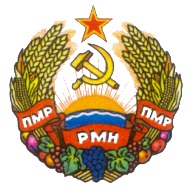 ДЕРЖАВНА СЛУЖБАУПРАВЛІННЯ ДОКУМЕНТАЦІЄЮТА АРХIВАМИПРИДНІСТРОВСЬКОÏМОЛДАВСЬКОÏ РЕСПУБЛIКИИндекс делаЗаголовок дела Кол-во делСрок хранения дела и № статей по перечнюПримечание12345Название разделаНазвание разделаНазвание разделаНазвание разделаНазвание разделаПо срокам храненияВсегоВ том числе:В том числе:По срокам храненияВсегопереходящихс отметкой «ЭПК»1234ПостоянногоВременного (свыше 10 лет)Временного (до 10 лет включительно)ИТОГО: